       Задания по обучению грамоте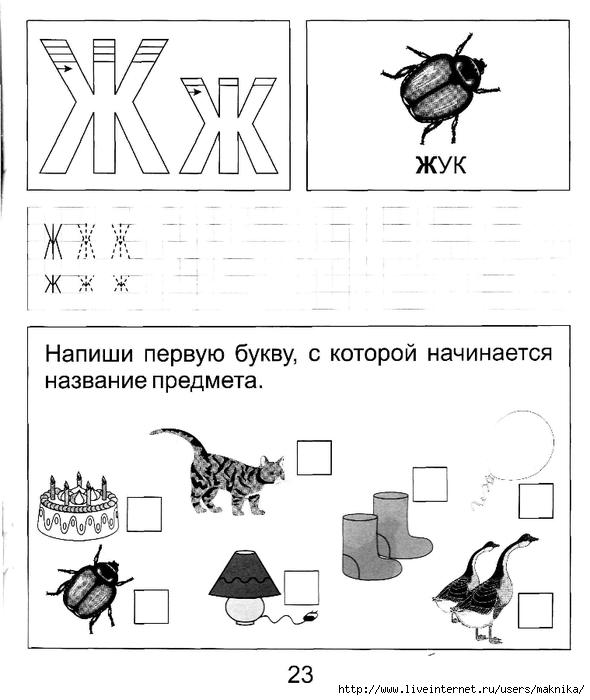 Пропишите печатную букву Ж, большую и маленькую